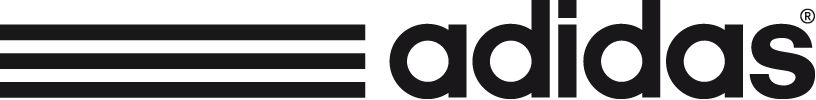 adidas prezintă echipamentele naționalelor Argentinei, Germaniei, Rusiei și Spaniei pentru Cupa Mondială 2014 adidas lansează echipamentele care vor scrie istorie în Brazilia București, 13 februarie 2014 – adidas prezintă echipamentele pentru meciurile din deplasare ale echipelor naționale din Argentina, Germania, Rusia și Spania, înaintea debutului Cupei  Mondiale 2014 din Brazilia. 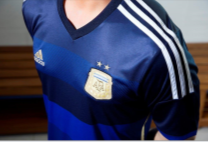 Echipamentul Argentinei îmbină tonurile de auriu cu nuanțe de albastru, celebrând succesele echipei. Echipamentul pentru meciurile din deplasare este completat de pantaloni și jambiere albastre, care păstrează inserțiile de auriu. La fel ca echipamentul pentru meciurile desfășurate pe teren propriu, adidas a folosit tehnologia adizero, pentru a reduce greutatea și pentu a le oferi jucătorilor mai mult confort în mișcare. Echipa lui Joachim Löw va intra pe teren cu un echipament în două tonuri, cu dungi orizontale roșii și negre, pantaloni și jambiere negre. Mesut Özil a declarat: “Noul echipament îmi aduce aminte de culorile echipei Flamengo Rio de Janeiro, iar acest lucru ne va purta noroc la Campionatul Mondial din Brazilia.”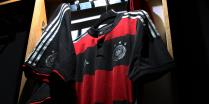 Liniile roșii orizontale de pe tricoul echipei Germaniei simbolizează spirit de echipă” a declarat Jürgen Rank, Chief Designer pentru echipamente de fotbal în cadrul adidas.Germania va intra prima oară pe teren în noul echipament la meciul amical cu Chile, care va avea loc pe data de 5 martie la Stuttgart. 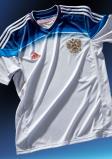 Echipamentul naționalei  Rusiei este inspirat din reușitele rușilor în explorarea spațiului, predominând nuanțe de alb și albastru, cu conturul pământului imprimat pe tricou. Noul echipament vine cu o inovație majoră, cântărind doar 320 de grame. Astfel, acesta este cu 40% mai ușor decât echipamentul din 2012, care avea o greutate totală de 510 de grame.  Echipamentul naționalei a fost dezvoltat având la bază tehnologia adizero, pentru a oferi mai mult confort și pentru a-i ajuta pe jucători să atingă performanțe de top pe teren.  Spania va debuta la Campionatul Mondial într-un echipament inedit, în tonuri contrastante, în care predomină negrul, completat de tonuri de galben neon. Ideea echipamentului a fost inspritată din nopțile pe care fanii spanioli le vor petrece cu sufletul la gură, urmărind meciurile din Brazilia.  Primul meci în noul echipament va avea loc pe data de 5 martie în cadrul amicalului cu echipa naționala a Italiei, în pregătirile pentru Campionatul din Brazilia. 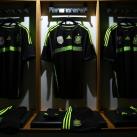 Despre adidas Fotbaladidas este lider mondial in domeniul fotbalului. Este sponsorul oficial și furnizorul tehnic oficial al celor mai importante campionate de fotbal din lume, precum Cupa Mondială FIFA™, Cupa Conferderațiilor FIFA, Liga Campionilor UEFA, Liga Europeana UEFA și  UEFA European Championships. Mai mult, adidas este sponsor al celor mai importante echipe de fotbal din lume, precum Real Madrid, FC Bayern Munich, AC Milan, Flamengo și Chelsea. Printre ambasadorii adidas se numără Leo Messi, Gareth Bale, Mesut Özil, Dani Alves, Oscar, Xavi, Karim Benzema și Bastian Schweinsteiger.- SFÂRȘIT -Pentru mai multe informații, contactați:Suzana Roșcasuzana.rosca@adidas.com0731 027 365Roxana Firoiuroxana@prpeople.ro0728.300.999